ОБЩЕРОССИЙСКИЙ ПРОФСОЮЗ ОБРАЗОВАНИЯСВЕРДЛОВСКАЯ ОБЛАСТНАЯ ОРГАНИЗАЦИЯОбзор СМИ с 20.09.2021 по 27.09.2021г. Более 518 млрд рублей направят на реализацию нацпроекта "Образование" в 2022-2024 годах21 сентября 2021В сравнении с действующим законом о бюджете на 2021 год и плановый период 2022-2023 годов, финансирование в 2022 году увеличено на 35 млрд рублей, в 2023 году - на 23 млрд рублей.Нацпроект "Образование" изначально был рассчитан на период с 2019 по 2024 год. Однако из-за пандемии ряд задач всех нацпроектов были продлены до 2030 года.https://tass.ru/ekonomika/12466031Школьников Свердловской области не будут отправлять на медосмотр в поликлинику при выходе с карантина23 сентября 2021Согласно поручению губернатора Евгения Куйвашева, будут изменены правила возвращения учащихся школ и воспитанников детских садов с карантина.Дети, возвращающиеся после карантина, пройдут медосмотр непосредственно в образовательном учреждении, посещать поликлинику для этого больше не нужно.https://ug.ru/shkolnikov-sverdlovskoj-oblasti-ne-budut-otpravlyat-na-obyazatelnyj-medosmotr-v-polikliniku-pri-vyhode-s-karantina/Свердловский областной комитетОбщероссийского Профсоюза образования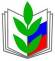 